ДодайтефотоПРІЗВИЩЕІм’я по батьковіДата  народженняЦивільна посадаВид діяльності: Будівництво ПРІЗВИЩЕІм’я по батьковіДата  народженняЦивільна посадаВид діяльності: Будівництво ПРІЗВИЩЕІм’я по батьковіДата  народженняЦивільна посадаВид діяльності: Будівництво ПРІЗВИЩЕІм’я по батьковіДата  народженняЦивільна посадаВид діяльності: Будівництво ДодайтефотоПРІЗВИЩЕІм’я по батьковіДата  народженняЦивільна посадаВид діяльності: Будівництво ПРІЗВИЩЕІм’я по батьковіДата  народженняЦивільна посадаВид діяльності: Будівництво ПРІЗВИЩЕІм’я по батьковіДата  народженняЦивільна посадаВид діяльності: Будівництво ПРІЗВИЩЕІм’я по батьковіДата  народженняЦивільна посадаВид діяльності: Будівництво ДЕРЖСЛУЖБОВЕЦЬДодайтефотоПРІЗВИЩЕІм’я по батьковіДата  народженняЦивільна посадаВид діяльності: Будівництво ПРІЗВИЩЕІм’я по батьковіДата  народженняЦивільна посадаВид діяльності: Будівництво ПРІЗВИЩЕІм’я по батьковіДата  народженняЦивільна посадаВид діяльності: Будівництво ПРІЗВИЩЕІм’я по батьковіДата  народженняЦивільна посадаВид діяльності: Будівництво Тернопільська 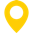 областьМісце реєстраціїМісце реєстраціїМісце реєстраціїТернопільська областьТернопільська область, с. Клебанівка                 Тернопільська область, с. Клебанівка                 Тернопільська область, с. Клебанівка                 Тернопільська область, с. Клебанівка                 Тернопільська область, с. Клебанівка                 Тернопільська область, с. Клебанівка                 Освіта Освіта Освіта Додаткова освітаДодаткова освітаДодаткова освітаПовна вища, 2004 р., Тернопільська академія народного господарства, магістр з економіки підприємстваПовна вища, 2004 р., Тернопільська академія народного господарства, магістр з економіки підприємстваПовна вища, 2004 р., Тернопільська академія народного господарства, магістр з економіки підприємстваMBA, 2007 р, Міжнародний інститут Менеджменту, м.Київ MBA, 2007 р, Міжнародний інститут Менеджменту, м.Київ MBA, 2007 р, Міжнародний інститут Менеджменту, м.Київ ДержслужбаЗагальний стаж роботиЗагальний стаж роботиЗагальний стаж роботиСтаж державної службиСтаж державної службиСтаж державної служби20 років 1 місяць20 років 1 місяць20 років 1 місяць5 років5 років5 роківРанг держслужбовцяРанг держслужбовцяРанг держслужбовцяКатегорія держслужбовцяКатегорія держслужбовцяКатегорія держслужбовця-                 -                 -                 ---Державні нагороди/відзнакиДержавні нагороди/відзнакиДержавні нагороди/відзнакиВідзнака…Відзнака…Відзнака…Соціальні мережі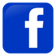 Додайте посиланняДодайте посиланняДодайте посиланняДодайте посиланняДодайте посилання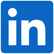 Додайте посиланняДодайте посиланняДодайте посиланняДодайте посиланняДодайте посилання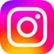 Додайте посиланняДодайте посиланняДодайте посиланняДодайте посиланняДодайте посиланняТрудова діяльністьКлючовий досвід роботи10.2004 – 09.2007Аспірант з відривом від виробництва Київського національного університету імені Тараса Шевченка10.2007 – 10.2008старший викладач кафедри загальноекономічних дисциплін приватного вищого навчального закладу „Інститут економіки і підприємництва”, м. Тернопіль10.2008 – 11.2008доцент кафедри загальноекономічних дисциплін приватного вищого навчального закладу „Інститут економіки і підприємництва”, м. Тернопіль11.2008 – 02.2009проректор з наукової роботи, доцент кафедри загальноекономічних дисциплін приватного вищого навчального закладу „Інститут економіки і підприємництва”,  м. Тернопіль